SKØR Julehygge og Nissesjov d. 7/12 
kl. 10-13 på BrydegårdenVi holder julehygge med nisse-konkurrencer (til hest) samt gløgg, kakao og æbleskiver.Der gives også præmie for den bedst udklædte juleequipage.Pris: SKØR medlemmer 50 kr., ikke-SKØR medlemmer 75 kr.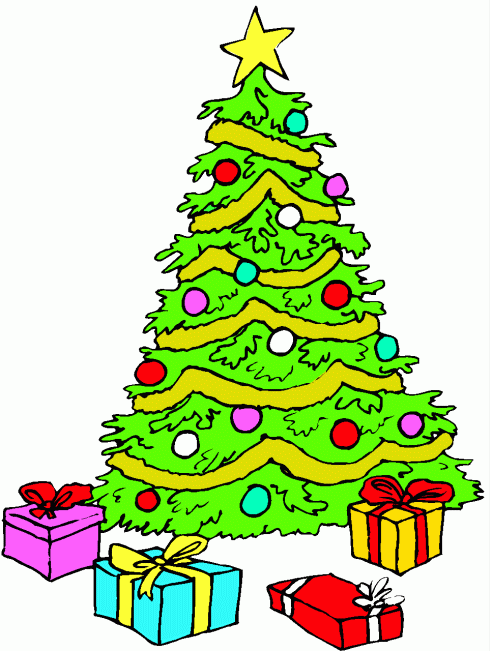 Kom og vær med. Tilmelding til bredde@skoer.dk senest 3/12